

Bristol One City Children & Young People’s Board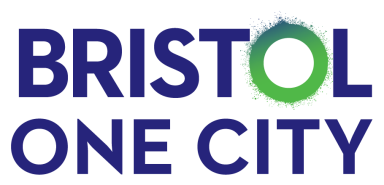 
Date/time
Date/time
22/03/2021 @ 4pm – 6pm

Venue
Zoom Call
Co-chairs
Co-chairsCouncillor Helen GodwinJohn Wayman and Alice Towle
Councillor Helen GodwinJohn Wayman and Alice Towle
Councillor Helen GodwinJohn Wayman and Alice Towle
AgendaAgendaAgendaAgendaAgenda
1)
Update from the Chair – Cllr Helen Godwin
Update from the Chair – Cllr Helen Godwin
Update from the Chair – Cllr Helen Godwin
Update from the Chair – Cllr Helen Godwin
2)
Belonging Strategy – Alison Hurley & Ann James

Belonging Strategy – Alison Hurley & Ann James

Belonging Strategy – Alison Hurley & Ann James

Belonging Strategy – Alison Hurley & Ann James

3)
Digital Inclusion – John Bradford 

Digital Inclusion – John Bradford 

Digital Inclusion – John Bradford 

Digital Inclusion – John Bradford 

4)
Youth Transport – Youth Mayor John Wayman 
Youth Transport – Youth Mayor John Wayman 
Youth Transport – Youth Mayor John Wayman 
Youth Transport – Youth Mayor John Wayman 5)Holiday Activity and Food Fund – Tommy Jarvis Holiday Activity and Food Fund – Tommy Jarvis Holiday Activity and Food Fund – Tommy Jarvis Holiday Activity and Food Fund – Tommy Jarvis 6)One City Board Links – Cllr Helen GodwinOne City Board Links – Cllr Helen GodwinOne City Board Links – Cllr Helen GodwinOne City Board Links – Cllr Helen Godwin
5)
AOB and close
AOB and close
AOB and close
AOB and close